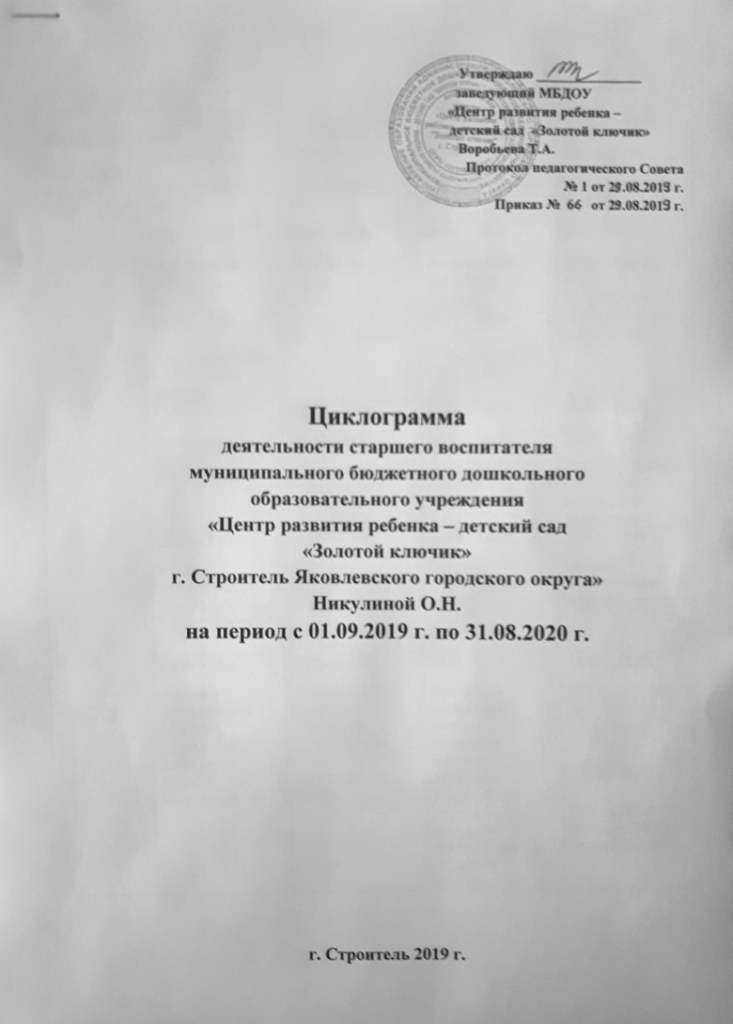 Циклограмму составил старший воспитатель ________ Никулина О.Н.1-я неделя2-я неделя3-я неделя4-я неделяПонедельник08.00 – 15.42перерыв 12.00 – 12.3008.00 – 09.00Обход группОрганизационные вопросы08.00 – 09.00Обход групп Организационные вопросы08.00 – 09.00Обход групп Организационные вопросы08.00 – 09.00Обход групп Организационные вопросыПонедельник08.00 – 15.42перерыв 12.00 – 12.3009.00 – 10.00Оперативный контроль в группах 09.00 – 11.30Наблюдение и анализ воспитательно-образовательной работы с детьми09.00 – 10.00Оперативный контроль в группах 09.00 – 11.30Наблюдение и анализ воспитательно-образовательной работы с детьмиПонедельник08.00 – 15.42перерыв 12.00 – 12.3010.00 – 11.30Документирование результатов контроля09.00 – 11.30Наблюдение и анализ воспитательно-образовательной работы с детьми10.00 – 11.30Документирование результатов контроля09.00 – 11.30Наблюдение и анализ воспитательно-образовательной работы с детьмиПонедельник08.00 – 15.42перерыв 12.00 – 12.3011.30 – 12.00Заполнение текущей документации11.30 – 12.0012.30 – 13.00Документирование результатов наблюдений педпроцесса 11.30 – 12.0012.30 – 13.00Заполнение текущей документации11.30 – 12.0012.30 – 13.00Документирование результатов наблюдений педпроцесса Понедельник08.00 – 15.42перерыв 12.00 – 12.3012.30 – 14.30Работа с воспитателями подготовительного к школе возраста13.00 – 14.00Работа с воспитателями II младших групп13.00 – 14.00Работа с воспитателями  средних групп13.00 – 14.00Работа с воспитателями старших группПонедельник08.00 – 15.42перерыв 12.00 – 12.3014.30 – 15.42 Работа в методическом кабинете, оформление документов старшего воспитателя14.00 – 15.42Контроль по ведению групповой документации14.00 – 15.42Разработка положений смотров - конкурсов, выставок; оформление выставочного материала, наглядной агитации для педагогов и родителей14.00 – 15.00Собеседование с педагогами по выявленным проблемам Понедельник08.00 – 15.42перерыв 12.00 – 12.3014.30 – 15.42 Работа в методическом кабинете, оформление документов старшего воспитателя14.00 – 15.42Контроль по ведению групповой документации14.00 – 15.42Разработка положений смотров - конкурсов, выставок; оформление выставочного материала, наглядной агитации для педагогов и родителей15.00 – 15.42Подготовка к методическим мероприятиямВторник08.00 – 15.42Перерыв 12.00 – 12.3008.00 – 09.00Работа по оформлению методических материалов, результатов наблюдений08.00 – 09.00Работа с нормативно-правовыми документами, научно-методической и учебной литературой08.00 – 09.00Работа по оформлению выставок, стендов08.00 – 09.00Планирование работы на месяцВторник08.00 – 15.42Перерыв 12.00 – 12.3009.00 – 10.30Обход группНаблюдение и анализ воспитательно-образовательной работы с детьми09.00 – 10.30Коллективные просмотры педагогического процесса 09.00 – 10.00Проведение оперативного/тематического/итогового контроля 09.00 – 10.00Обход группНаблюдение и анализ воспитательно-образовательной работы с детьмиВторник08.00 – 15.42Перерыв 12.00 – 12.30 10.30 – 12.00Документирование результатов10.30 – 12.00Документирование результатов коллективного просмотра10.00 – 11.00Документирование результатов наблюдений10.00 – 12.00Заседание ПМПк ДОУ(1 раз в квартал) или контроль работы ПМПк ДОУ.Вторник08.00 – 15.42Перерыв 12.00 – 12.3012.30 – 14.00Подготовка к методическим мероприятиям12.30 - 14.30Работа с документами по аттестации педагогов11.00 – 12.00Работа с педагогами на прогулке 12.30 – 14.00 Оказание помощи молодым педагогамВторник08.00 – 15.42Перерыв 12.00 – 12.3014.00 – 15.00 Работа по обобщению актуального педагогического опыта14.30 – 15.42Систематизация материалаТематический контроль в группах (1 раз в квартал)12.30 – 15.42Проверка календарных планов  воспитателей14.00 – 15.42 Работа в методическом кабинете, оформление материалов, выставок Разработка методических рекомендацийВторник08.00 – 15.42Перерыв 12.00 – 12.3015.00 – 15.42Подготовка к педсовету14.30 – 15.42Систематизация материалаТематический контроль в группах (1 раз в квартал)12.30 – 15.42Проверка календарных планов  воспитателей14.00 – 15.42 Работа в методическом кабинете, оформление материалов, выставок Разработка методических рекомендацийСреда 08.00 – 15.42Перерыв12.00 – 12.30 08.00 – 09.00Работа со специалистами Изучение документации специалистов08.00 – 10.00Изучение материалов по самообразованию, аттестационных материалов08.00 – 09.00Обход группОрганизационные вопросы, контроль обновления информационных уголков 08.00 – 09.00Работа по созданию условий для качественной реализации задач воспитательно-образовательного процессаСреда 08.00 – 15.42Перерыв12.00 – 12.3009.00 – 12.00Оперативный контроль10.00 – 11.00 Наблюдение и анализ качества работы педагогов с детьми.  Семинары, семинары – практикумы(2 – 3 раза в год)10.00 – 12.00Посещение, контроль ООД инструкторов по физической культуре09.00 – 11.00Посещение ООД музыкальных руководителей Среда 08.00 – 15.42Перерыв12.00 – 12.3009.00 – 12.00Оперативный контроль10.00 – 11.00 Наблюдение и анализ качества работы педагогов с детьми.  Семинары, семинары – практикумы(2 – 3 раза в год)10.00 – 12.00Посещение, контроль ООД инструкторов по физической культуре11.00 – 12.00 Документирование результатов просмотраСреда 08.00 – 15.42Перерыв12.00 – 12.3012.30 – 13.00Подготовка к педсовету, педчасу11.00 – 13.00Анализ проведения прогулки для детей дошкольного возраста.12.30 – 14.30 Работа по проектной деятельности ДОУ («Дошкольник Белогорья», «Танцевальная палитра», 12.00 – 14.00Помощь воспитателям в оформлении опыта работы, портфолио педагога, папок по самообразованиюСреда 08.00 – 15.42Перерыв12.00 – 12.3013.00 – 14.00ПедчасЗаседание педсовета (1 раз в 2 месяца)11.00 – 13.00Анализ проведения прогулки для детей дошкольного возраста.12.30 – 14.30 Работа по проектной деятельности ДОУ («Дошкольник Белогорья», «Танцевальная палитра», 12.00 – 14.00Помощь воспитателям в оформлении опыта работы, портфолио педагога, папок по самообразованиюСреда 08.00 – 15.42Перерыв12.00 – 12.3013.00 – 14.00ПедчасЗаседание педсовета (1 раз в 2 месяца)11.00 – 13.00Анализ проведения прогулки для детей дошкольного возраста.12.30 – 14.30 Работа по проектной деятельности ДОУ («Дошкольник Белогорья», «Танцевальная палитра», 14.00 – 15.00 Оказание помощи воспитателям в подготовке родительских собраний.Среда 08.00 – 15.42Перерыв12.00 – 12.3014.00 – 15.42Подбор материалов для конкурсов, открытых просмотров НОД14.00 – 15.42Работа над анализом результатов и прогнозом дальнейшего развития воспитательно-образовательной работы с детьми 14.30 – 15.42Работа  на сайте ЭМОУ 14.00 – 15.00 Оказание помощи воспитателям в подготовке родительских собраний.Среда 08.00 – 15.42Перерыв12.00 – 12.3014.00 – 15.42Подбор материалов для конкурсов, открытых просмотров НОД14.00 – 15.42Работа над анализом результатов и прогнозом дальнейшего развития воспитательно-образовательной работы с детьми 14.30 – 15.42Работа  на сайте ЭМОУ 15.00 – 15.42 Работа в методическом кабинетеЧетверг09.48 – 17.30Перерыв 12.00 – 12.30 09.48 – 12.00 Проверка планирования деятельности воспитателей  и узких специалистов 09.48 – 12.00Разработка, подбор консультаций для родителей и воспитателей ДОУ 09.48 – 12.00 Работа по обобщению передового педагогического опыта09.48 – 12.00 Работа над методически
ми материалами в помощь педагогам
Четверг09.48 – 17.30Перерыв 12.00 – 12.30 09.48 – 12.00 Проверка планирования деятельности воспитателей  и узких специалистов 09.48 – 12.00Разработка, подбор консультаций для родителей и воспитателей ДОУ 09.48 – 12.00 Работа по обобщению передового педагогического опыта12.30 – 15.15Работа с документацией по аттестации педагоговЧетверг09.48 – 17.30Перерыв 12.00 – 12.30 09.48 – 12.00 Проверка планирования деятельности воспитателей  и узких специалистов 09.48 – 12.00Разработка, подбор консультаций для родителей и воспитателей ДОУ 12.30 – 15.00Методическое сопровождение воспитателей в оформлении мастер – классов, статей, представлений и.т.д.12.30 – 15.15Работа с документацией по аттестации педагоговЧетверг09.48 – 17.30Перерыв 12.00 – 12.3012.30 – 16.30Работа по оформлению методических материалов, результатов наблюдений 09.48 – 12.00Разработка, подбор консультаций для родителей и воспитателей ДОУ 12.30 – 15.00Методическое сопровождение воспитателей в оформлении мастер – классов, статей, представлений и.т.д.12.30 – 15.15Работа с документацией по аттестации педагоговЧетверг09.48 – 17.30Перерыв 12.00 – 12.3012.30 – 16.30Работа по оформлению методических материалов, результатов наблюдений12.30 – 15.00Обновление содержания информационной среды сайта ДОУ12.30 – 15.00Методическое сопровождение воспитателей в оформлении мастер – классов, статей, представлений и.т.д.15.15 – 16.30Наблюдение организации деятельности детей во второй половине дняЧетверг09.48 – 17.30Перерыв 12.00 – 12.3016.30 – 17.30 Посещение родительских собранийРабота в Консультационном пункте ДОУ 15.00 – 17.30 Взаимодействие с родителямиКонсультирование родителей Индивидуальные беседы с родителями15.15 – 16.30 Посещение ООД  во второй половине дня16.30 – 17.30Работа по оформлению методических материалов, результатов наблюденийЧетверг09.48 – 17.30Перерыв 12.00 – 12.3016.30 – 17.30 Посещение родительских собранийРабота в Консультационном пункте ДОУ 15.00 – 17.30 Взаимодействие с родителямиКонсультирование родителей Индивидуальные беседы с родителями16.00 – 17.30Посещение и участие в родительских собраниях16.30 – 17.30Работа по оформлению методических материалов, результатов наблюденийПятница08.00 – 15.42Перерыв 12.00 – 12.3009.00 – 10.00Обход групп. Текущие вопросы09.00 – 10.00 Обход групп. Текущие вопросы09.00 – 10.00Обход групп Текущие вопросы09.00 – 10.00Обход группТекущие вопросыПятница08.00 – 15.42Перерыв 12.00 – 12.3009.00 – 10.00Обход групп. Текущие вопросы10.00 – 12.00 Работа по преемственности ДОУ и других социальных институтов09.00 – 10.00Обход групп Текущие вопросы09.00 – 10.00Обход группТекущие вопросыПятница08.00 – 15.42Перерыв 12.00 – 12.3009.00 – 10.00Обход групп. Текущие вопросы10.00 – 12.00 Работа по преемственности ДОУ и других социальных институтов09.00 – 10.00Обход групп Текущие вопросы10.00 – 12.00Изучение материалов к конкурсам, мероприятиям, открытым показамПятница08.00 – 15.42Перерыв 12.00 – 12.3010.00 – 12.00Работа по подготовке материалов конкурсов для детей и педагогов10.00 – 12.00 Работа по преемственности ДОУ и других социальных институтов10.00 -12.00Проверка документации учителей – логопедов и педагога – психолога 10.00 – 12.00Изучение материалов к конкурсам, мероприятиям, открытым показамПятница08.00 – 15.42Перерыв 12.00 – 12.3010.00 – 12.00Работа по подготовке материалов конкурсов для детей и педагогов10.00 – 12.00 Работа по преемственности ДОУ и других социальных институтов10.00 -12.00Проверка документации учителей – логопедов и педагога – психолога 12.30 – 15.42Планирование работы на месяцПятница08.00 – 15.42Перерыв 12.00 – 12.3010.00 – 12.00Работа по подготовке материалов конкурсов для детей и педагогов10.00 – 12.00 Работа по преемственности ДОУ и других социальных институтов12.30 – 15.42 Обработка диагностических материалов по оценке качества образования12.30 – 15.42Планирование работы на месяц12.00 – 15.42 Подготовка материалов для сайта ДОУ, статьи в печатные издания12.30 – 15.42 Работа в методическом кабинете